Name: Kehinde Oluwatoyin MarthaMatric no: 16/SCI01/023Course code: CSC 201Course title: Introduction to programming 1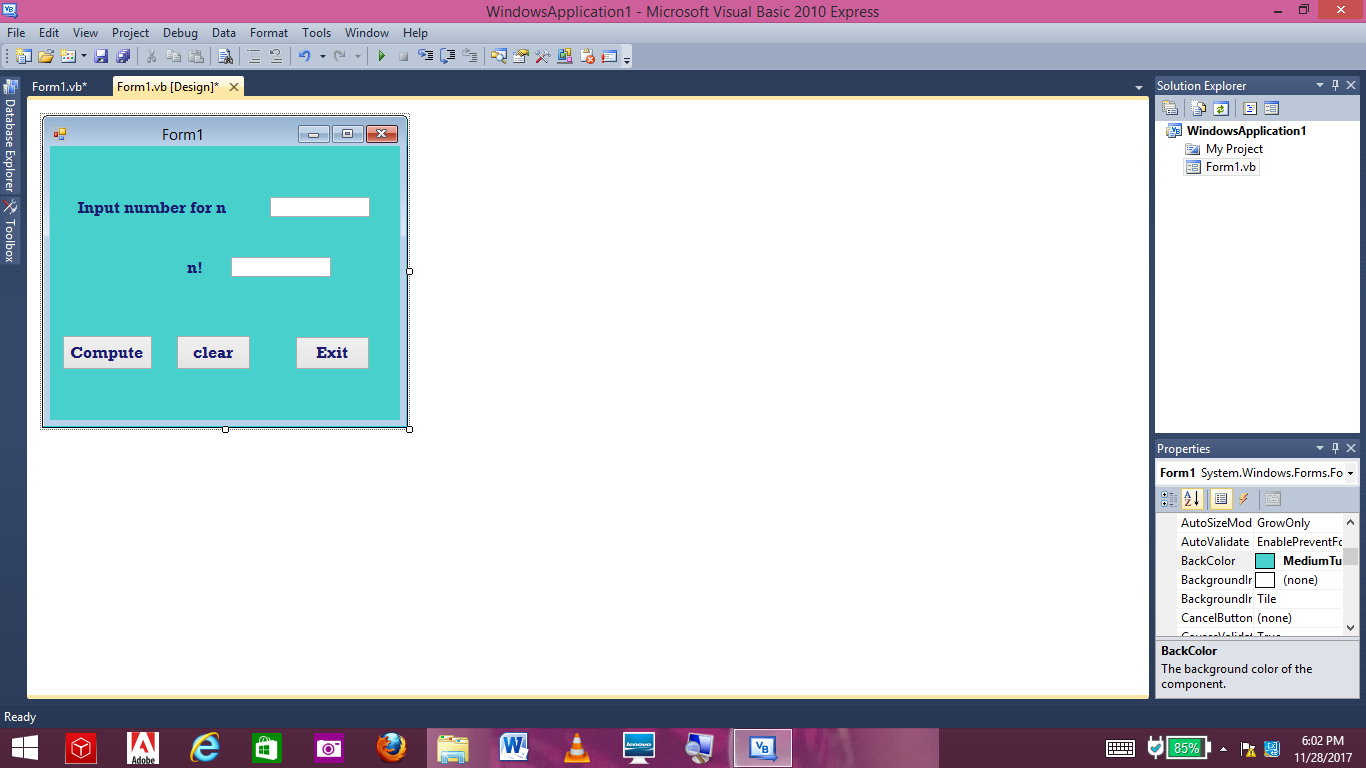 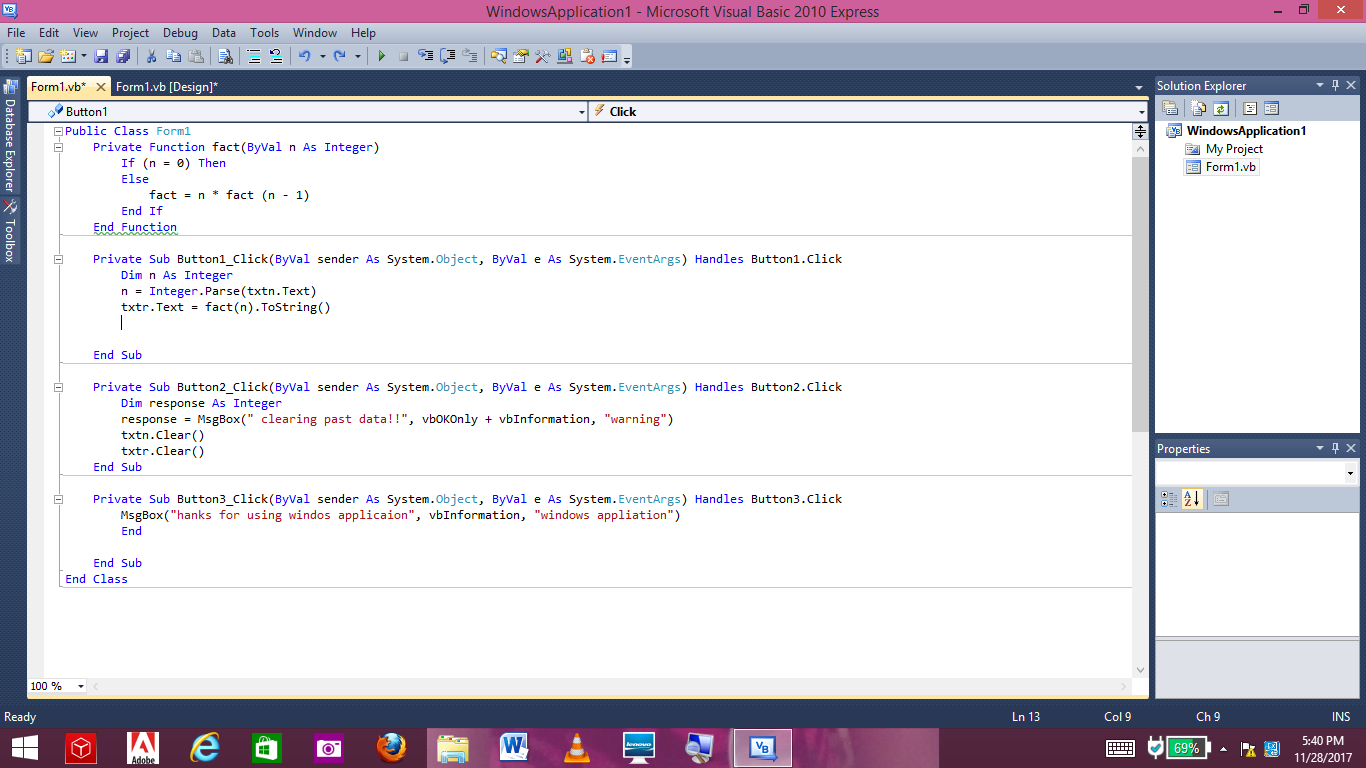 